Application for Employment				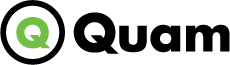 It is Quam’s policy to make reasonable accommodations for persons with disabilities in the hiring process.  If your disability prevents you from reading or filling out this application form, please let us know, and we will provide assistance.IMPORTANT FACTS ABOUT INFORMATION ON YOUR APPLICATIONThis application is to assist in the hiring process.  Certain information requested on the application is not public.  It will be released only to you or to persons within the organization who need to know it in order to perform their job duties.  If you are employed, the data will be available to the Internal Revenue Service and the Social Security Administration for payroll and tax purposes.In accordance with the Immigration Reform and Control Act of 1986, this employer hires only  Citizens and lawfully authorized alien workers.  If hired, you will be required to provide written documentation of citizenship or legalized alien program.  Failure to provide said documentation will result in dismissal.Minn. Stat. Sec. 518.611, Subd. 8, requires employers to obtain information from all new employees regarding court-ordered child support obligations that are required by law to be withheld from income.  Failure to provide said documentation will result in dismissal.If you are hired for this position you may be required to undergo a physical examination and/or drug screening and/or background check at this employer’s expense to determine whether or not you are able to perform the duties of this position in an effective and safe manner, and whether or not accommodations need to be made for you.This employer has the right to verify information provided in the application.  False information may be grounds for rejecting this application or for dismissal following employment.This employer is an EQUAL OPPORTUNITY EMPLOYER/CONTRACTOR and encourages applications from women, minorities and disabled persons.  This employer does not discriminate against or harass any employee or applicant for employment because of race, color, creed, religion, national origin, sex, sexual orientation, disability, age, marital status, or status with regard to public assistance.  This employer does not discriminate on the basis of disability status in the admission or access to, or treatment of employment in its programs or activities.  It is the policy of this employer to provide reasonable accommodations to the known physical and mental limitations of qualified disability applicants and employees in order for them to perform the essential functions of the job in question.It is intended that this application be placed in the public domain, not subject to copyright protection.  The application may be duplicated or altered without permission.  The Minnesota Department of Employment and Economic Development shall not be liable for the use of this application, in any form, or the use of the information provided in the application.December 2016Title of Specific Position for Which You Are ApplyingTitle of Specific Position for Which You Are ApplyingTitle of Specific Position for Which You Are ApplyingDate of ApplicationDate of ApplicationDate of ApplicationDate of ApplicationDate of ApplicationDate Available for WorkDate Available for WorkDate Available for WorkDate Available for WorkDate Available for WorkLast NameLast NameFirst NameFirst NameFirst NameFirst NameMiddle InitialMiddle InitialMiddle InitialMiddle InitialMiddle InitialMiddle InitialMiddle InitialMailing AddressMailing AddressCityCityCityCityStateStateStateStateZipZipZipEmail AddressAre you 18 years of age or over?Yes	No		If No, Date of Birth Are you 18 years of age or over?Yes	No		If No, Date of Birth Are you 18 years of age or over?Yes	No		If No, Date of Birth Are you 18 years of age or over?Yes	No		If No, Date of Birth Are you 18 years of age or over?Yes	No		If No, Date of Birth Residence PhoneResidence PhoneResidence PhoneResidence PhoneResidence PhoneResidence PhoneResidence PhoneAre you 18 years of age or over?Yes	No		If No, Date of Birth Are you 18 years of age or over?Yes	No		If No, Date of Birth Are you 18 years of age or over?Yes	No		If No, Date of Birth Are you 18 years of age or over?Yes	No		If No, Date of Birth Are you 18 years of age or over?Yes	No		If No, Date of Birth Business PhoneBusiness PhoneBusiness PhoneBusiness PhoneBusiness PhoneBusiness PhoneBusiness PhoneEducationEducationEducationEducationEducationEducationEducationEducationEducationEducationEducationEducationEducationDid you graduate from high school or receive a GED? No		Yes	          School Attended:                                                                            # of Years (7-20)      Did you graduate from high school or receive a GED? No		Yes	          School Attended:                                                                            # of Years (7-20)      Did you graduate from high school or receive a GED? No		Yes	          School Attended:                                                                            # of Years (7-20)      Did you graduate from high school or receive a GED? No		Yes	          School Attended:                                                                            # of Years (7-20)      Did you graduate from high school or receive a GED? No		Yes	          School Attended:                                                                            # of Years (7-20)      Did you graduate from high school or receive a GED? No		Yes	          School Attended:                                                                            # of Years (7-20)      Did you graduate from high school or receive a GED? No		Yes	          School Attended:                                                                            # of Years (7-20)      Did you graduate from high school or receive a GED? No		Yes	          School Attended:                                                                            # of Years (7-20)      Did you graduate from high school or receive a GED? No		Yes	          School Attended:                                                                            # of Years (7-20)      Did you graduate from high school or receive a GED? No		Yes	          School Attended:                                                                            # of Years (7-20)      Did you graduate from high school or receive a GED? No		Yes	          School Attended:                                                                            # of Years (7-20)      Did you graduate from high school or receive a GED? No		Yes	          School Attended:                                                                            # of Years (7-20)      Did you graduate from high school or receive a GED? No		Yes	          School Attended:                                                                            # of Years (7-20)      Name and Location of College, University, Name and Location of College, University, Name and Location of College, University, Did you Graduate?Did you Graduate?Certificate or DegreeCertificate or DegreeCertificate or DegreeCertificate or DegreeCertificate or DegreeCourse of StudyCourse of StudyCourse of Study Yes	 No Yes	 No Yes	 No Yes	 No Yes	 No Yes	 NoEmployment(List employment history, but do not provide dates of employment for jobs held more than five years ago.)Employment(List employment history, but do not provide dates of employment for jobs held more than five years ago.)Employment(List employment history, but do not provide dates of employment for jobs held more than five years ago.)Employment(List employment history, but do not provide dates of employment for jobs held more than five years ago.)Employment(List employment history, but do not provide dates of employment for jobs held more than five years ago.)Employment(List employment history, but do not provide dates of employment for jobs held more than five years ago.)Employment(List employment history, but do not provide dates of employment for jobs held more than five years ago.)Employment(List employment history, but do not provide dates of employment for jobs held more than five years ago.)Employment(List employment history, but do not provide dates of employment for jobs held more than five years ago.)Employment(List employment history, but do not provide dates of employment for jobs held more than five years ago.)Employment(List employment history, but do not provide dates of employment for jobs held more than five years ago.)Employment(List employment history, but do not provide dates of employment for jobs held more than five years ago.)Employment(List employment history, but do not provide dates of employment for jobs held more than five years ago.)Employing FirmEmploying FirmEmploying FirmFromMonthMonthMonthYearYearToToMonthYearAddressAddressAddressPay Rate (begin/end):        -        Reason for Leaving       Pay Rate (begin/end):        -        Reason for Leaving       Pay Rate (begin/end):        -        Reason for Leaving       Pay Rate (begin/end):        -        Reason for Leaving       Pay Rate (begin/end):        -        Reason for Leaving       Pay Rate (begin/end):        -        Reason for Leaving       Pay Rate (begin/end):        -        Reason for Leaving       Pay Rate (begin/end):        -        Reason for Leaving       Pay Rate (begin/end):        -        Reason for Leaving       Pay Rate (begin/end):        -        Reason for Leaving       Phone NumberSupervisorSupervisorPay Rate (begin/end):        -        Reason for Leaving       Pay Rate (begin/end):        -        Reason for Leaving       Pay Rate (begin/end):        -        Reason for Leaving       Pay Rate (begin/end):        -        Reason for Leaving       Pay Rate (begin/end):        -        Reason for Leaving       Pay Rate (begin/end):        -        Reason for Leaving       Pay Rate (begin/end):        -        Reason for Leaving       Pay Rate (begin/end):        -        Reason for Leaving       Pay Rate (begin/end):        -        Reason for Leaving       Pay Rate (begin/end):        -        Reason for Leaving       Your TitleSupervisor's TitleSupervisor's TitleMay we contact this employer? Yes	No		If No, explain      May we contact this employer? Yes	No		If No, explain      May we contact this employer? Yes	No		If No, explain      May we contact this employer? Yes	No		If No, explain      May we contact this employer? Yes	No		If No, explain      May we contact this employer? Yes	No		If No, explain      May we contact this employer? Yes	No		If No, explain      May we contact this employer? Yes	No		If No, explain      May we contact this employer? Yes	No		If No, explain      May we contact this employer? Yes	No		If No, explain      Principal Responsibilities       Principal Responsibilities       Principal Responsibilities       Principal Responsibilities       Principal Responsibilities       Principal Responsibilities       Principal Responsibilities       Principal Responsibilities       Principal Responsibilities       Principal Responsibilities       Principal Responsibilities       Principal Responsibilities       Principal Responsibilities       Employing Firm  Employing Firm  Employing Firm  FromMonthMonthMonthYearYearToToMonthYearAddressAddressAddressPay Rate (begin/end):        -      Reason for Leaving       Pay Rate (begin/end):        -      Reason for Leaving       Pay Rate (begin/end):        -      Reason for Leaving       Pay Rate (begin/end):        -      Reason for Leaving       Pay Rate (begin/end):        -      Reason for Leaving       Pay Rate (begin/end):        -      Reason for Leaving       Pay Rate (begin/end):        -      Reason for Leaving       Pay Rate (begin/end):        -      Reason for Leaving       Pay Rate (begin/end):        -      Reason for Leaving       Pay Rate (begin/end):        -      Reason for Leaving       Phone NumberSupervisorSupervisorPay Rate (begin/end):        -      Reason for Leaving       Pay Rate (begin/end):        -      Reason for Leaving       Pay Rate (begin/end):        -      Reason for Leaving       Pay Rate (begin/end):        -      Reason for Leaving       Pay Rate (begin/end):        -      Reason for Leaving       Pay Rate (begin/end):        -      Reason for Leaving       Pay Rate (begin/end):        -      Reason for Leaving       Pay Rate (begin/end):        -      Reason for Leaving       Pay Rate (begin/end):        -      Reason for Leaving       Pay Rate (begin/end):        -      Reason for Leaving       Your TitleSupervisor's TitleSupervisor's TitleMay we contact this employer?Yes	 No		If No, explain      May we contact this employer?Yes	 No		If No, explain      May we contact this employer?Yes	 No		If No, explain      May we contact this employer?Yes	 No		If No, explain      May we contact this employer?Yes	 No		If No, explain      May we contact this employer?Yes	 No		If No, explain      May we contact this employer?Yes	 No		If No, explain      May we contact this employer?Yes	 No		If No, explain      May we contact this employer?Yes	 No		If No, explain      May we contact this employer?Yes	 No		If No, explain      Principal Responsibilities       Principal Responsibilities       Principal Responsibilities       Principal Responsibilities       Principal Responsibilities       Principal Responsibilities       Principal Responsibilities       Principal Responsibilities       Principal Responsibilities       Principal Responsibilities       Principal Responsibilities       Principal Responsibilities       Principal Responsibilities       Employing Firm  Employing Firm  Employing Firm  FromMonthMonthMonthYearYearToToMonthYearAddress  Address  Address  Pay Rate (begin/end):        -      Reason for Leaving       Pay Rate (begin/end):        -      Reason for Leaving       Pay Rate (begin/end):        -      Reason for Leaving       Pay Rate (begin/end):        -      Reason for Leaving       Pay Rate (begin/end):        -      Reason for Leaving       Pay Rate (begin/end):        -      Reason for Leaving       Pay Rate (begin/end):        -      Reason for Leaving       Pay Rate (begin/end):        -      Reason for Leaving       Pay Rate (begin/end):        -      Reason for Leaving       Pay Rate (begin/end):        -      Reason for Leaving       Phone Number SupervisorSupervisorPay Rate (begin/end):        -      Reason for Leaving       Pay Rate (begin/end):        -      Reason for Leaving       Pay Rate (begin/end):        -      Reason for Leaving       Pay Rate (begin/end):        -      Reason for Leaving       Pay Rate (begin/end):        -      Reason for Leaving       Pay Rate (begin/end):        -      Reason for Leaving       Pay Rate (begin/end):        -      Reason for Leaving       Pay Rate (begin/end):        -      Reason for Leaving       Pay Rate (begin/end):        -      Reason for Leaving       Pay Rate (begin/end):        -      Reason for Leaving       Your TitleSupervisor's TitleSupervisor's TitleMay we contact this employer? Yes	 No		If No, explain      May we contact this employer? Yes	 No		If No, explain      May we contact this employer? Yes	 No		If No, explain      May we contact this employer? Yes	 No		If No, explain      May we contact this employer? Yes	 No		If No, explain      May we contact this employer? Yes	 No		If No, explain      May we contact this employer? Yes	 No		If No, explain      May we contact this employer? Yes	 No		If No, explain      May we contact this employer? Yes	 No		If No, explain      May we contact this employer? Yes	 No		If No, explain      Principal Responsibilities       Principal Responsibilities       Principal Responsibilities       Principal Responsibilities       Principal Responsibilities       Principal Responsibilities       Principal Responsibilities       Principal Responsibilities       Principal Responsibilities       Principal Responsibilities       Principal Responsibilities       Principal Responsibilities       Principal Responsibilities       Are you willing to work overtime? Yes	  NoAre you willing to travel?   Yes   NoDo you have dependable transportation?  Yes   NoAre you willing to travel?   Yes   NoDo you have dependable transportation?  Yes   NoAre you willing to travel?   Yes   NoDo you have dependable transportation?  Yes   NoAre you willing to travel?   Yes   NoDo you have dependable transportation?  Yes   NoAre you willing to travel?   Yes   NoDo you have dependable transportation?  Yes   NoDo you have a valid Driver’s License? Yes   NoLicense Class: B   D    A-CDL Endorsements:       Do you have a valid Driver’s License? Yes   NoLicense Class: B   D    A-CDL Endorsements:       Do you have a valid Driver’s License? Yes   NoLicense Class: B   D    A-CDL Endorsements:       Do you have a valid Driver’s License? Yes   NoLicense Class: B   D    A-CDL Endorsements:       Do you have a valid Driver’s License? Yes   NoLicense Class: B   D    A-CDL Endorsements:       Do you have a valid Driver’s License? Yes   NoLicense Class: B   D    A-CDL Endorsements:       Do you have a valid Driver’s License? Yes   NoLicense Class: B   D    A-CDL Endorsements:       Job Relevant Volunteer and Unpaid Work ExperienceJob Relevant Volunteer and Unpaid Work ExperienceJob Relevant Volunteer and Unpaid Work ExperienceJob Relevant Volunteer and Unpaid Work ExperienceJob Relevant Volunteer and Unpaid Work ExperienceJob Relevant Volunteer and Unpaid Work ExperienceKind of Volunteer Activity (Do not specify organization.)Kind of Volunteer Activity (Do not specify organization.)Major Responsibilities# Hours/Week# Hours/WeekLength of ServiceDescribe any additional experience or training that qualifies you for this job      Describe any additional experience or training that qualifies you for this job      Describe any additional experience or training that qualifies you for this job      Describe any additional experience or training that qualifies you for this job      Describe any additional experience or training that qualifies you for this job      Describe any additional experience or training that qualifies you for this job      References(Give us the names of three people outside of relatives who can be contacted regarding your qualifications, work habits and character.)References(Give us the names of three people outside of relatives who can be contacted regarding your qualifications, work habits and character.)References(Give us the names of three people outside of relatives who can be contacted regarding your qualifications, work habits and character.)References(Give us the names of three people outside of relatives who can be contacted regarding your qualifications, work habits and character.)References(Give us the names of three people outside of relatives who can be contacted regarding your qualifications, work habits and character.)References(Give us the names of three people outside of relatives who can be contacted regarding your qualifications, work habits and character.)NamePresent AddressPhonePhonePosition and relation to your workPosition and relation to your workMilitaryDid you serve in the military service of this country and separate under honorable conditions from any branch of the armed forces of the  after having served on active duty for 181 consecutive days or by reason of disability incurred while serving on active duty?		 Yes	 NoMilitaryDid you serve in the military service of this country and separate under honorable conditions from any branch of the armed forces of the  after having served on active duty for 181 consecutive days or by reason of disability incurred while serving on active duty?		 Yes	 NoMilitaryDid you serve in the military service of this country and separate under honorable conditions from any branch of the armed forces of the  after having served on active duty for 181 consecutive days or by reason of disability incurred while serving on active duty?		 Yes	 NoMilitaryDid you serve in the military service of this country and separate under honorable conditions from any branch of the armed forces of the  after having served on active duty for 181 consecutive days or by reason of disability incurred while serving on active duty?		 Yes	 NoMilitaryDid you serve in the military service of this country and separate under honorable conditions from any branch of the armed forces of the  after having served on active duty for 181 consecutive days or by reason of disability incurred while serving on active duty?		 Yes	 NoMilitaryDid you serve in the military service of this country and separate under honorable conditions from any branch of the armed forces of the  after having served on active duty for 181 consecutive days or by reason of disability incurred while serving on active duty?		 Yes	 NoIn connection with this application for employment, I authorize the employer and any agent acting on it’s behalf to conduct an inquiry into any job-related information contained in this application, including, but not limited to, my records maintained by an educational institution relating to academic performance such as transcripts.  Moreover, I hereby release the employer and any agent acting on it’s behalf from any and all liability of whatsoever nature by reason of requesting such information from any person. Yes		 Yes, but not present employer until job is offered.		No (We may be unable to hire you without this information.)I declare that any statement in this application or information provided is true and complete and hereby acknowledge that I have read and understand the information above.Date	     					Signature (Do not print)      In connection with this application for employment, I authorize the employer and any agent acting on it’s behalf to conduct an inquiry into any job-related information contained in this application, including, but not limited to, my records maintained by an educational institution relating to academic performance such as transcripts.  Moreover, I hereby release the employer and any agent acting on it’s behalf from any and all liability of whatsoever nature by reason of requesting such information from any person. Yes		 Yes, but not present employer until job is offered.		No (We may be unable to hire you without this information.)I declare that any statement in this application or information provided is true and complete and hereby acknowledge that I have read and understand the information above.Date	     					Signature (Do not print)      In connection with this application for employment, I authorize the employer and any agent acting on it’s behalf to conduct an inquiry into any job-related information contained in this application, including, but not limited to, my records maintained by an educational institution relating to academic performance such as transcripts.  Moreover, I hereby release the employer and any agent acting on it’s behalf from any and all liability of whatsoever nature by reason of requesting such information from any person. Yes		 Yes, but not present employer until job is offered.		No (We may be unable to hire you without this information.)I declare that any statement in this application or information provided is true and complete and hereby acknowledge that I have read and understand the information above.Date	     					Signature (Do not print)      In connection with this application for employment, I authorize the employer and any agent acting on it’s behalf to conduct an inquiry into any job-related information contained in this application, including, but not limited to, my records maintained by an educational institution relating to academic performance such as transcripts.  Moreover, I hereby release the employer and any agent acting on it’s behalf from any and all liability of whatsoever nature by reason of requesting such information from any person. Yes		 Yes, but not present employer until job is offered.		No (We may be unable to hire you without this information.)I declare that any statement in this application or information provided is true and complete and hereby acknowledge that I have read and understand the information above.Date	     					Signature (Do not print)      In connection with this application for employment, I authorize the employer and any agent acting on it’s behalf to conduct an inquiry into any job-related information contained in this application, including, but not limited to, my records maintained by an educational institution relating to academic performance such as transcripts.  Moreover, I hereby release the employer and any agent acting on it’s behalf from any and all liability of whatsoever nature by reason of requesting such information from any person. Yes		 Yes, but not present employer until job is offered.		No (We may be unable to hire you without this information.)I declare that any statement in this application or information provided is true and complete and hereby acknowledge that I have read and understand the information above.Date	     					Signature (Do not print)      In connection with this application for employment, I authorize the employer and any agent acting on it’s behalf to conduct an inquiry into any job-related information contained in this application, including, but not limited to, my records maintained by an educational institution relating to academic performance such as transcripts.  Moreover, I hereby release the employer and any agent acting on it’s behalf from any and all liability of whatsoever nature by reason of requesting such information from any person. Yes		 Yes, but not present employer until job is offered.		No (We may be unable to hire you without this information.)I declare that any statement in this application or information provided is true and complete and hereby acknowledge that I have read and understand the information above.Date	     					Signature (Do not print)      Private DataWhy we ask for itAre you legally obligated to provide it?What may happen if you don't provide it?Date of Birth (If under 18)Mailing AddressResidence TelephoneSex, Racial/Ethnic Group, Disability status (This information is requested on a separate form.)To comply with child labor laws.To be able to send you notices.To be able to contact you to determine availability for interview.To be able to make Equal Opportunity reports as required by law.YesYesNoNoFailure to provide information may be cause for rejecting an application.Failure to provide information may be cause for rejecting an application.We might not be able to contact you for an interview.We will not be able to determine whether our selection process results in unfair discrimination, or to take affirmative action in our hiring.